郑州市职业病防治院职业卫生技术服务信息公开郑州市职业病防治院职业卫生技术服务信息公开郑州市职业病防治院职业卫生技术服务信息公开用人单位名称：郑州热力集团有限公司枣庄供热分公司郑州热力集团有限公司枣庄供热分公司报告书编号郑职评字[2023]第01号郑职评字[2023]第01号报告类别定期检测评价定期检测评价用人单位地址：郑州市金水区东明路西，林科路北。郑州市金水区东明路西，林科路北。用人单位联系人：张旭张旭技术服务项目组成员：孙玉雷、王未来、汤丽霞、郭庆华、张志刚、张永年、江琴孙玉雷、王未来、汤丽霞、郭庆华、张志刚、张永年、江琴现场调查人员名单、时间郭庆华、江琴2023.03.01现场采样人员名单、时间王未来、江琴2023.03.01现场检测人员名单、时间郭庆华、汤丽霞2023.03.01现场调查、现场采样、现场检测的图像影像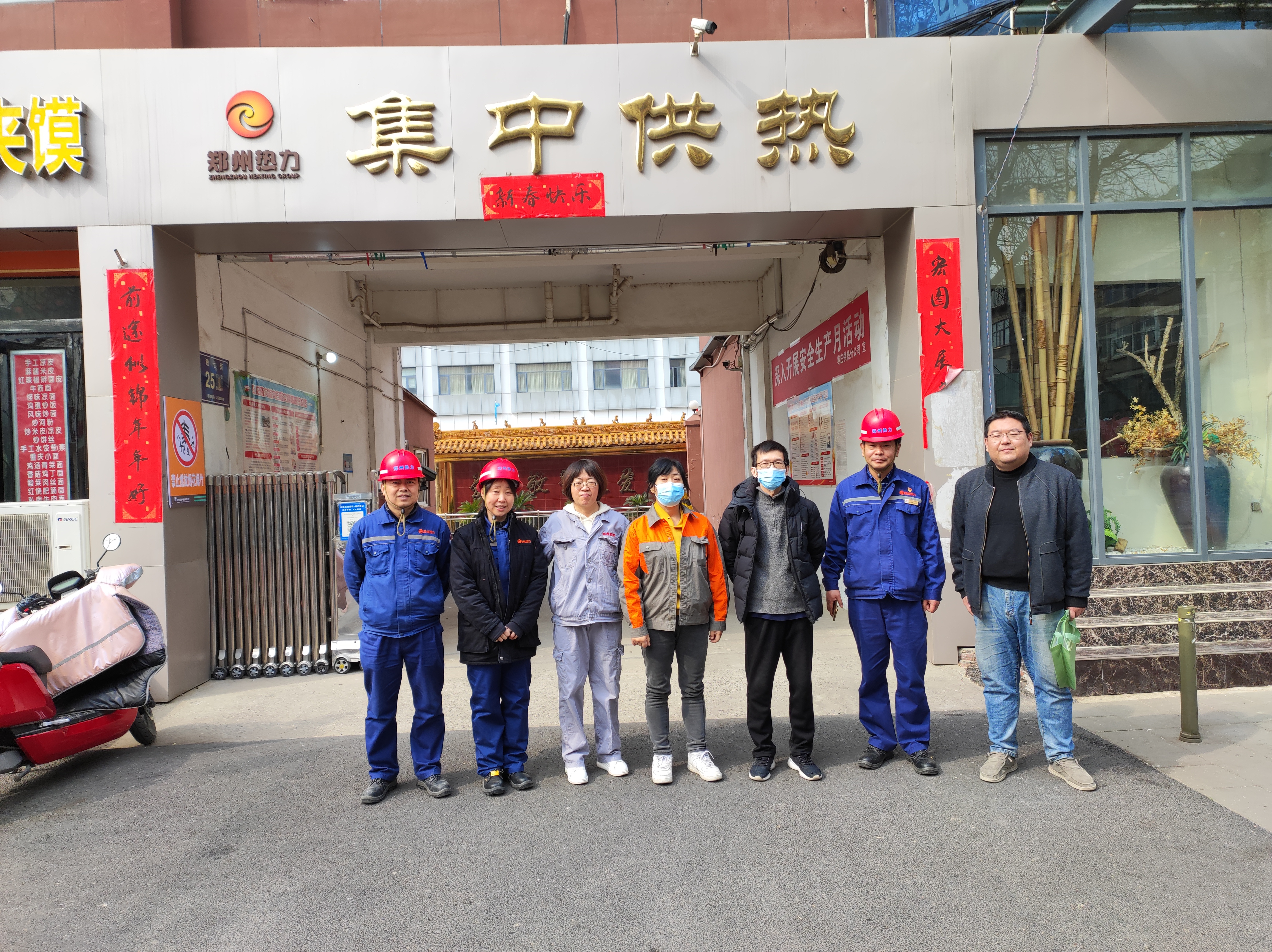 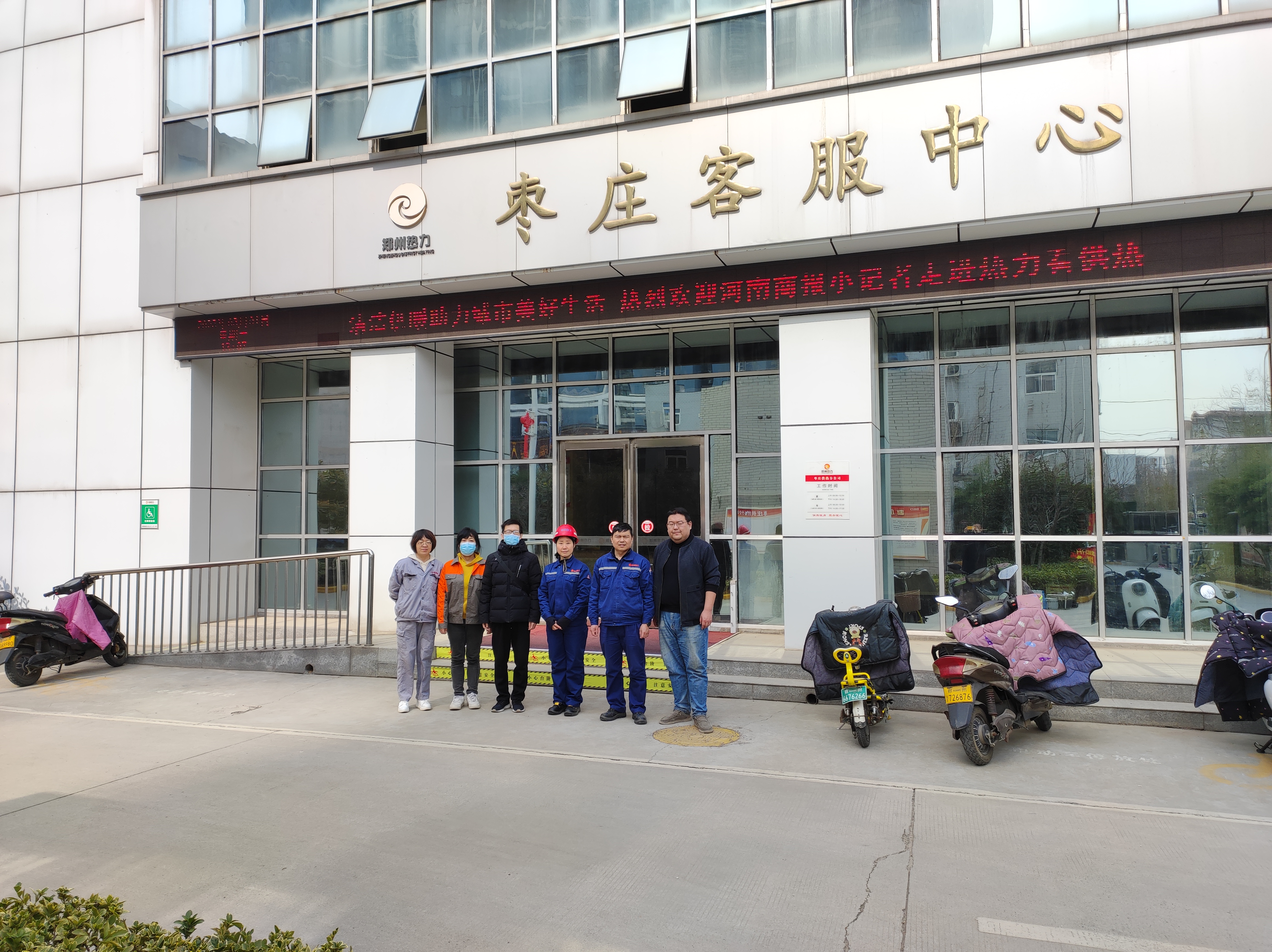 